Section 18   HORTICULTUREStewards:   Jeff &Sue Greenaway (02) 6752 6278 or 0427 523010 Conditions of Entry:    Please see PAVILION CONDITIONS of ENTRY which apply to ALL pavilion sections Special Conditions:      No restriction on the number of entries per class   Flowers to be entered on FRIDAY, 22nd April, 2022 between 8.00  and 10.00 am in the HOBSON PAVILION.OPEN CLASS ROSES  - 50c ENTRY  for  Classes 1 – 8Class 1 	1 Rose – redClass 2 	1 Rose - pinkClass 3 	1 Rose - yellow, cream or copperClass 4 	1 Rose - white Class 5 	1 Rose – any colour not mentioned aboveClass 6 	A collection of cut roses - any colour - any variety Class 7      Rose - old fashioned - any colourClass 8    	A bowl of Iceberg or Seduction rosesGrand Champion Rose to be selected from classes 1 – 5Prize: $25.00 donated by Pam Johnston & Perpetual Trophy donated by Alma-Lee’s FloristOPEN CLASS CUT FLOWERS and POT PLANTS - $1  ENTRY for Classes 9 – 18Class 9	Pot plant Class 10	Succulents – pottedClass 11	Collection of geraniums – cut flowers  Class 12	Any shrub or flowerClass 13	Collection of flowering shrubs – minimum of six different Class 14 	Collection of four or more perennialsClass 15	Collection of flowersClass 16	Collection of dahliasClass 17 	Collection of zinniasClass 18	Collection of salviasPRIZES:	      Classes 1 – 18     First  $5.00      Second    $2.00Prizemoney donated by Whiddon, MoreeRibbon for Most Successful Exhibitor & gift voucher donated by Fork & Spade NurseryOPEN DECORATIVE SECTION – $1 ENTRY for Classes 19 - 29[Please note:  Flowers for the Decorative Sections may be bought.]DECORATIVE SECTION PRIZESPRIZES  for classes 19 – 26 & 28, 29:      First     $15.00       Second  $5.00donated by Bruce & Liz Harris Perpetual Trophy and Ribbon for Champion Exhibit donated by Alma-Lee’s FloristClass 19	All-green arrangementClass 20 	Green and white arrangement Class 21 	‘Totally Outrageous’ -  fresh / fake ... anything fun!Class 22 	Roses in Silver Class 23 	Flowers in a Float ContainerClass 24	‘Native Beauty’ - an arrangement using native bloom, bud or foliage Class 25 	Arrangement using foliage and/or flowers of succulents Class 26	Contemporary arrangement – any combination of herbs, fruit, vegetables plus embellishments Class 27 	‘Country Garden’           First Prize donated by Moree Garden ClubClass 28	‘Something Oriental’Class 29	Weathered wood and/or rust with flowers and berries           2022 SPECIAL CLASS:  ‘Chinese Year of the TIGER’- any interpretation, using fresh, dried or found materials, wire, metal or china ornaments, shrubbery anything goes – be a tiger – go wild!!Prizemoney for Special Class donated byA.C. Thomson & Son Pty Ltd - First: $25   Second: $15 Third: $10JUNIOR SECTION – 50c ENTRY for Classes 30 – 40Class 30	‘Gorgeous Gum Nuts’ – anything made from gum nuts and/or blossoms and leaves Class 31	Flowers for a cubbyhouseClass 32	A bunch of flowers for Grandmother Class 33	Miniature garden arrangement in wet sand (saucer needs to be completely covered)Class 34 	An arrangement in a teacupClass 35 	An arrangement depicting a nursery rhymeClass 36	A creature using any combination of fruit, vegetables and flowersClass 37	Zoo-scape on a tray Class 38    Racetrack-scape on a trayClass 39	Any theme on a trayClass 40    Flowers in a float bowlPrizes:  Classes 30 – 40:   First  $5.00	Second: $2.00		Third: $1.00Prizemoney donated by Whiddon, Moree        Anne MacNeil Memorial Prize  &  Ribbon for Champion Junior Exhibit - Classes 30 – 40       donated by  Tina Clyne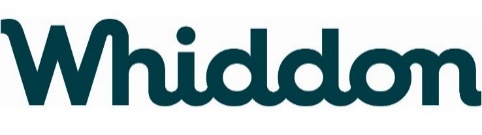 Prizemoney for Classes 1 – 18 and 30 – 40Most Successful Open Exhibitor Ribbon & $25.00 prize Champion Open Exhibit            					Ribbon and $ 30.00 prize 